DODATEK č.1KE SMLOUVĚ O DODÁVCE TEPELNÉ ENERGIE
č. SO-943SV-035-08 ze dne 2.1.2008
uzavřená podle § 269 odst. 2 zák.č. 513/1991 Sb.ObchZ ve znění pozdějších předpisů,
§ 76 a následujících energetického zák.č.458/2000 Sb.
jakož i podle dalších souvisejících předpisů, vztahujících se k energeticeI. Smluvní strany1.obchodní společnost: CTZ s.r.o.se sídlem: Sokolovská 572, 686 01 Uherské HradištěIČ: 63472163DIČ: CZ63472163bankovní spojení: zapsaná v obchodním rejstříku vedeném krajským soudem v Brně, oddíl C, vložka 20090jednající jednatelé: Zástupce pověřený jednáním ve věcechobchodních: tel.č.:	, email: a technických: tel.č.:	, email: dále jen dodavatel na straně jednéa2.obchodní společnost: Mateřská škola, Uherské Hradiště, Svatováclavská 943,                                   příspěvková organizacese sídlem: Svatováclavská 943, 686 01 Uherské Hradiště IČ:70993360bankovní spojení:	číslo účtu: zapsaná v obchodním rejstříku, vedeného Krajským soudem v Brně, oddíl Pr, vložka 1329jednající: Zástupce pověřený jednáním ve věcechobchodních i technických:tel.č.email:dále jen odběratel na straně druhé	                     www.ctz.mvv.cz 1.Tímto dodatkem se mění ustanovení odstavce I. Smluvní strany, bod 2. místa odběru a nahrazuje se tímto:Místa odběru:	5. MŠ, Svatováclavská 943, Uherské Hradiště6. MŠ, Na Rybníku 982, Uherské Hradiště 8. MŠ, Pod Svahy 1006, Uherské Hradiště MŠ, Štěpnická 1111, Uherské HradištěMŠ, Husova 838, Uherské HradištěDále se doplňuje odstavec IX. Doba trvání smlouvy a její ukončení o body:IX. 5. Dodatek pro OM Husova 838 se uzavírá na dobu určitou do 1.10.2022.IX. 6. Nebude-li druhé smluvní straně nejméně jeden měsíc před uplynutím sjednané doby doručeno písemné oznámení, že strana, která toto oznámení činí, si nepřeje být dále touto smlouvou vázána, automaticky se tento dodatek mění z dodatku uzavřeného na dobu určitou na dodatek uzavřený na dobu neurčitou.IX. 7. Dojde-li ze strany odběratele nebo jeho právního nástupce k ukončení odběru tepla na OM Husova 838 před uplynutím sjednané doby trvání tohoto dodatku, zavazuje se odběratel uhradit dodavateli jako náhradu za zbytečnou investici část pořizovacích nákladů připojení k soustavě CZT. Výše finanční náhrady bude stanovena jako alikvotní podíl pořizovacích nákladů připojení k soustavě CZT, připadajících na dobu do řádného uplynutí sjednané doby trvání této smlouvy. Dle údajů z účetní evidence dodavatele činí skutečné pořizovací náklady připojení ke dni 1.10.2012 celkem 686.576,-- Kč. Náhradu za uvedenou část zbytečné investice dodavatel vyúčtuje do 30ti dnů po ukončení odběru tepla odběratelem fakturou se splatností 15 dnů po jejím doručení odběrateli.IX. 8. V případě zániku jedné ze smluvních stran, přechází práva a povinnosti sjednané v této smlouvě v plném rozsahu na právního nástupce, nedohodnou-li se smluvní strany před zánikem jinak.2.Tento dodatek je vyhotoven ve dvou vyhotoveních, z nichž každá smluvní strana obdrží po jednom.3.Dodatek je platný dnem podpisu a účinný od 1.10. 2012.4.Účastníci prohlašují, že tento dodatek byl uzavřen svobodně a vážně, dále prohlašují, že se s obsahem dodatku jakož i jeho přílohami seznámili, obsahu porozuměli, souhlasí s ním a na důkaz toho připojují vlastnoruční podpisy.Za odběratele:…………………………………………..			      ……………………………………………Mateřská škola, Uherské Hradiště, 			       CTZ s.r.o.Svatováclavská 943, příspěvková organizace                        ředitelka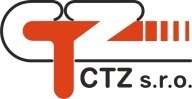 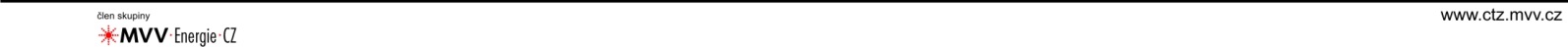 Technické parametry odběrného místa č. 838Odběrné místo:					Husova 838			Místo předání:					MŠ Husova 838Projektovaný tepelný spád objektu: 		140/70 °CÚroveň předání:				OPS dodavateleMísto měření:					OPS MŠ – Husova 838Způsob měření:	  	kalorimetremPřístup k měřícím zařízením:	  	ANOZdroj tepelné energie:	CTZ s.r.o., Uherské Hradištědruh paliva:	hnědé uhlínázev provozovatele:	CTZVytápěníÚroveň vytápění:Denní doba vytápění:	24 hodinPodlahová plocha (v souladu s vyhláškou č. 224/2001 Sb.):	m2Dodávka TUV:Centrální příprava TUV:			ANOPříprava TUV v OPS:			ANOz rozdělovače ÚTMísto měření tepelné energie pro přípravu TUV:			NEZpůsob měření tepelné energie pro přípravu TUV:Místo měření studené vody pro přípravu TUV:			OPSZpůsob měření studené vody pro přípravu TUV:			VodoměrDenní doba dodávky TUV:				24 hodinTeplota TUV: min. 45 C na výstupu u odběratele			53 °CZpůsob rozúčtování nákladů na tepelnou energii pro přípravu TUV na jednotlivá odběrná místa: Podlahová plocha (v souladu s vyhláškou č. 224/2001 Sb.):	m2Dodávka kondenzátu:				ne	Další podmínky dodávky:Dodávka horké vody				ne	Další podmínky dodávkyKondenzát vratný:					neDatum zahájení odběru:			1.10.2012Teplotní diagram:Dodavatel se zavazuje zajistit v topném období s ohledem na výši venkovní teploty takovou teplotu teplonosné látky, jak je uvedeno v teplotním diagramu za podmínky, že jsou řádně plněny ze strany odběratele vůči němu nastavené technické parametry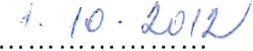 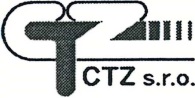 CENÍKtepelné energie pro rok 2012
platný od 1.1.2012Úroveň předání:	z objektové předávací stanicejednatel CTZ s.r.o.						jednatel CTZ s.r.o.Teplonosná látka:horká vodaJmenovitý přetlak:0,8MPaTlaková diference:0,2MPaVýkon:160kWMaximálně dovolený objemový průtok:2,50m3/hodTeplota při -12 C přívod/zpátečka:92,5/67,5°C/°CVenkovní teplota [C]100-10Přívodní teplota média [ C]455870cena z OPSKč/GJCena bez DPH14% DPH478,00 Kč66,92 KčCena s DPH544,92 Kč